Муниципальное дошкольное образовательное учреждение«Центр развития ребенка – детский сад № 17 «Ладушки»г. Вольска  Саратовской области»Спортивный праздник.Масленица – 2016г./Подготовительные группы/	Инструктор по физической культуре	высшей категории                                                                                          Камкина Татьяна Ивановна                                                                                          Воспитатель высшей категории                                                                                          Соколова Елена Николаевна.Время проведения: 40минут.Место проведения: Спортивная  площадка.Количество детей: 3 подготовительные группыОдежда обувь: куртка, спортивная шапочкаСкоморох 1:  - Эй, честной народ, не стой у ворот.Скоморох 2:  - Ты не стой на пути, просим в гости заходи.  Скоморох 1:  - Народ собирается, праздник начинается.Скоморох 2:  - Ты, постой мой друг проказник, а какой сегодня праздник?Скоморох 1:  -  Масленица, как известно это проводы зимы.                               Так  давайте интересно встретим Масленицу мы. Скоморох 2:  - Масленицу широкую открываем, веселье начинаем.                          Заводи честной народ развесёлый хоровод.Дети встают в два круга и пляшут под песню «Ох зима холода».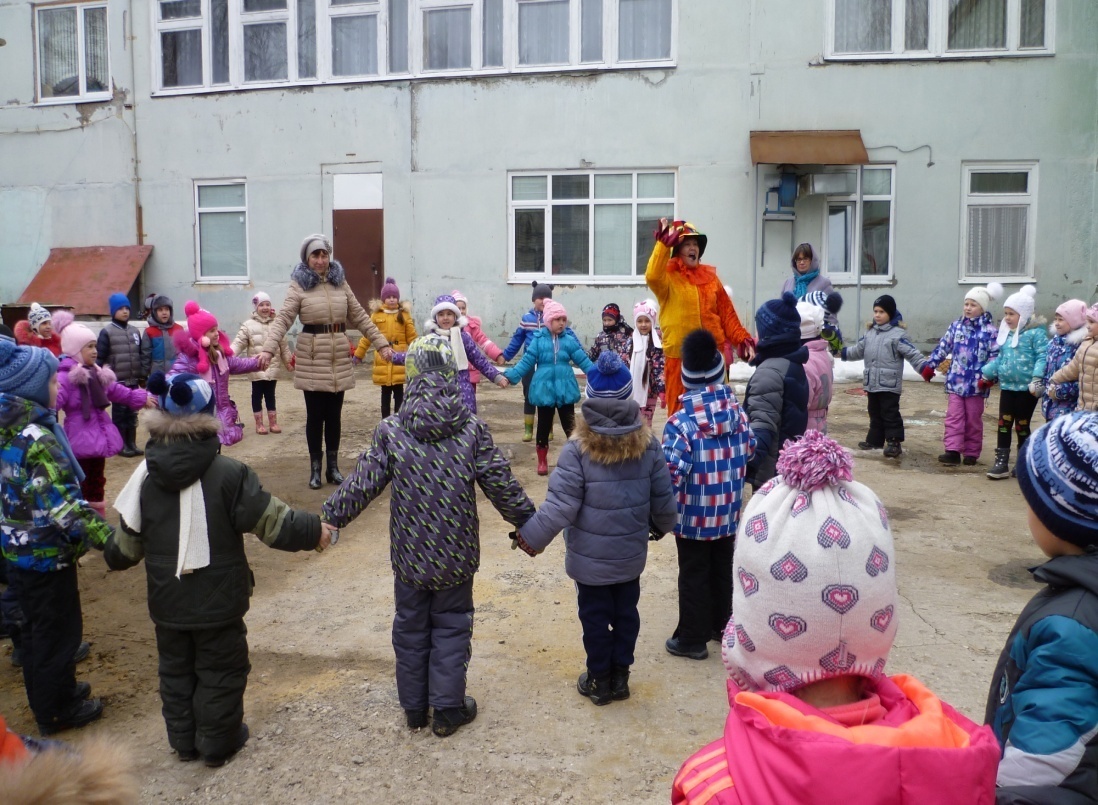 Скоморох 1:  - Скажите, ребята, в какие игры можно играть зимой?  На чём можно                           кататься?  Молодцы.Эстафеты:                         1. «Верхом на лошадке»  (5 человек в команде)                         2. «На лошадке с бубенцами» (3 пары в команде)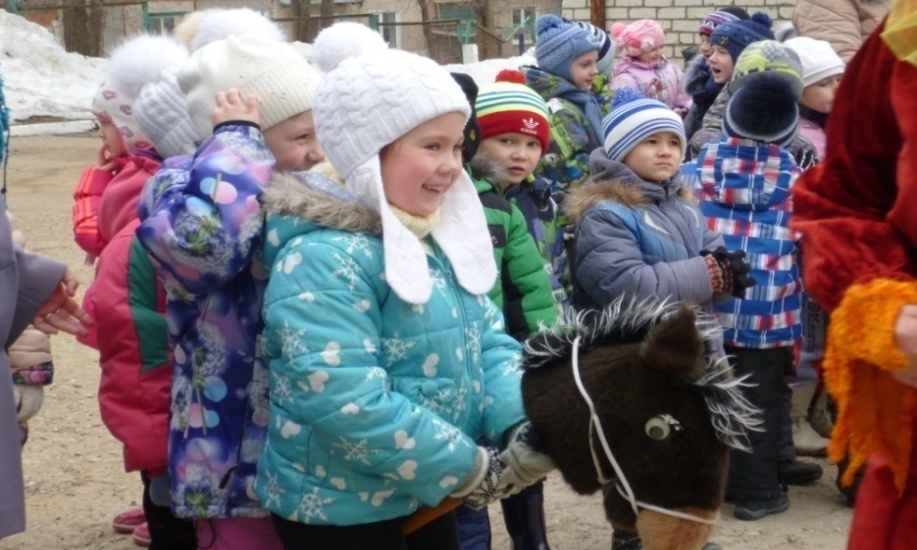 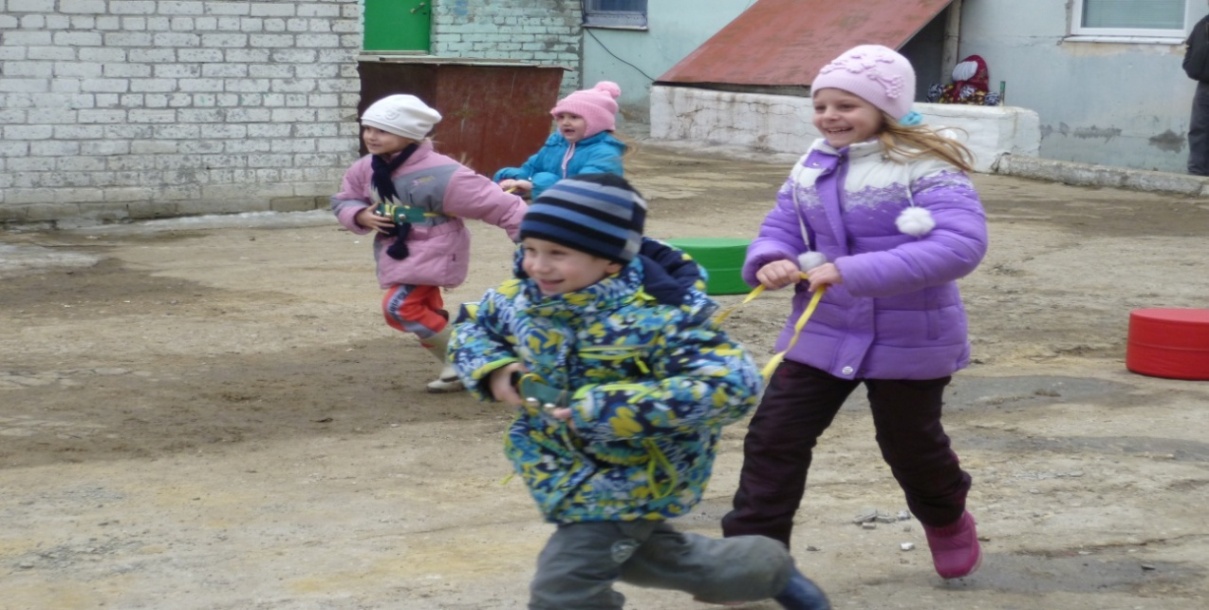 Скоморох 1:  - Ай да Зимушка – зима, зима славная была,                          Но пришла пора проститься, да с весною подружиться.  Отгадайте-ка ребятки эти весёлые загадки.Тает снежок, ожил лужок, день прибывает. Когда это бывает?С последним сугробом проснулась она, и первой траве улыбнулась ..Скоморох 2:     3. У неё цветочки – пушистые комочки, по весне она цветёт.                              Праздник Пасхи к нам зовёт. (верба)                           4. На проталинке лесной огонёк горит весной.                                Огонёк не смелый, как снежинка белый. (подснежник)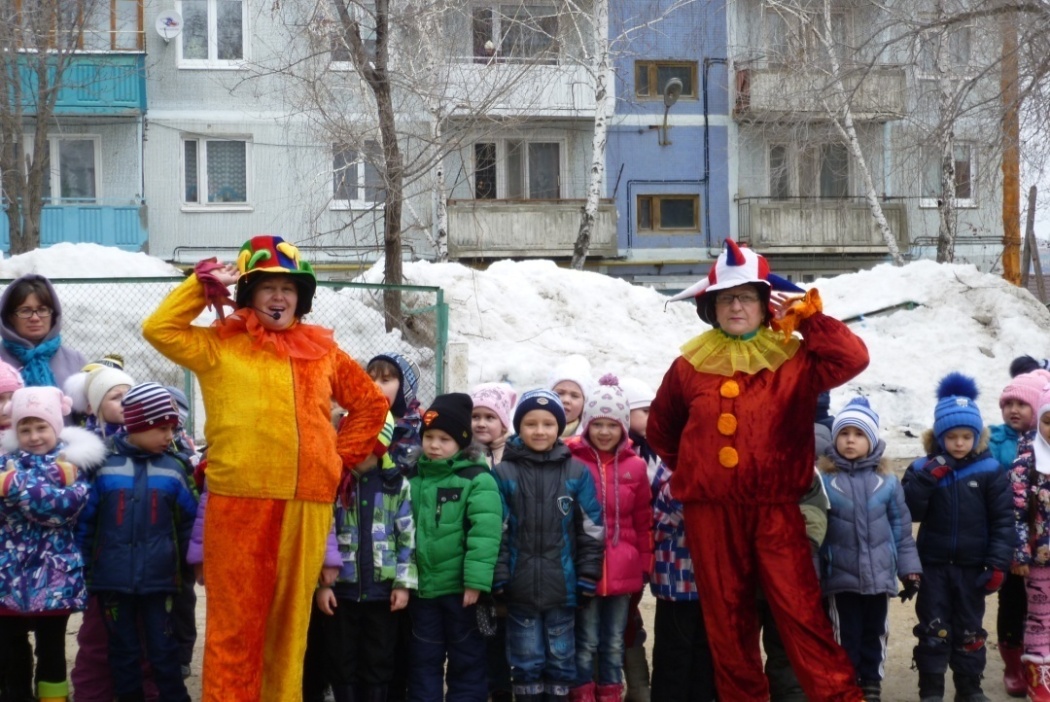 Игры:                                             1. «Гори, гори ясно».                                             2. «Ручеёк».                                             3. «Перетяни канат».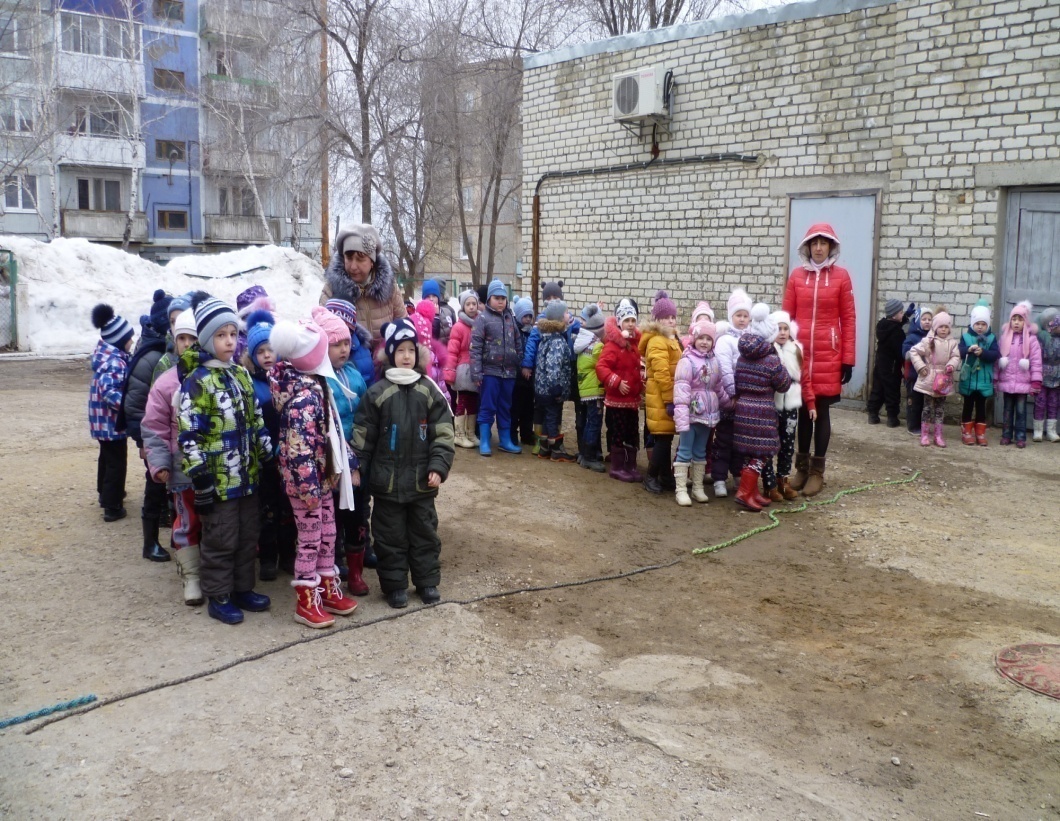 Эстафеты: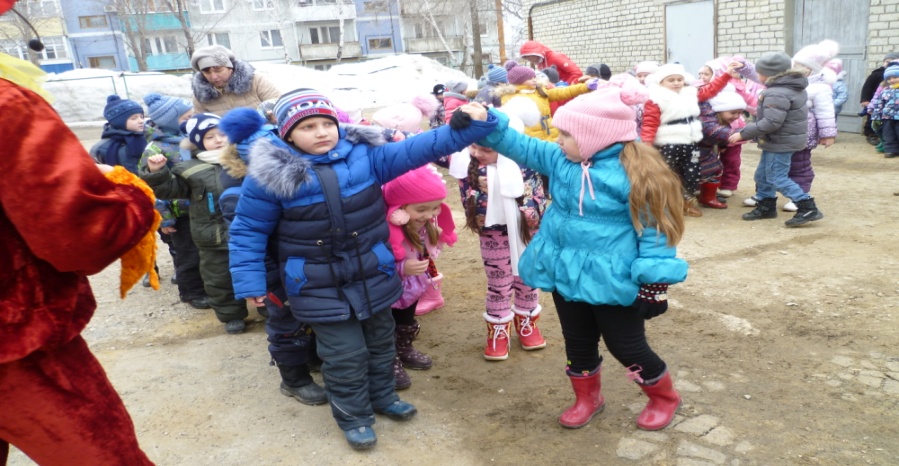 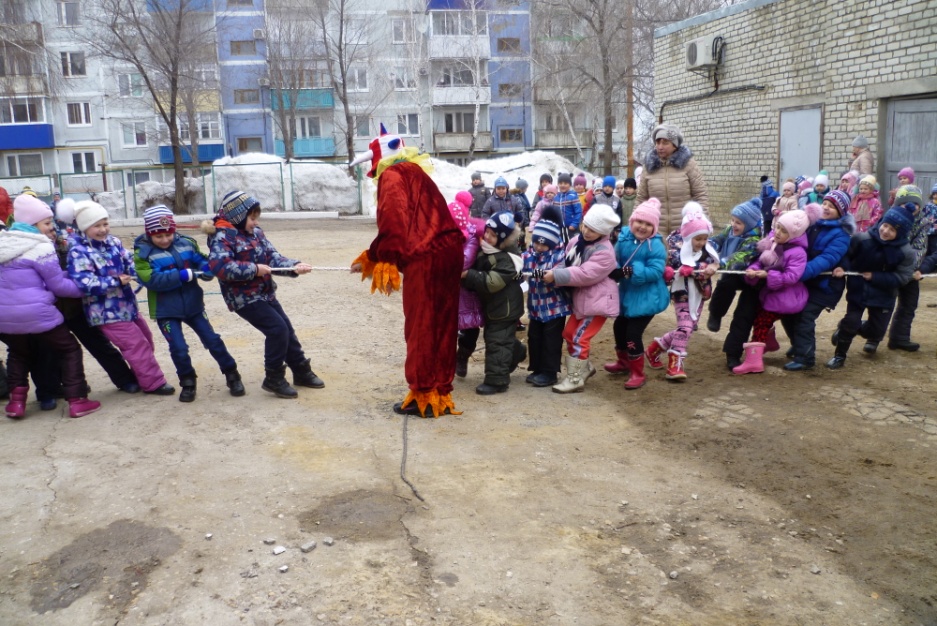 3. « По воду пойдём» (5 человек в команде).                                     4.  «Напечём блинов»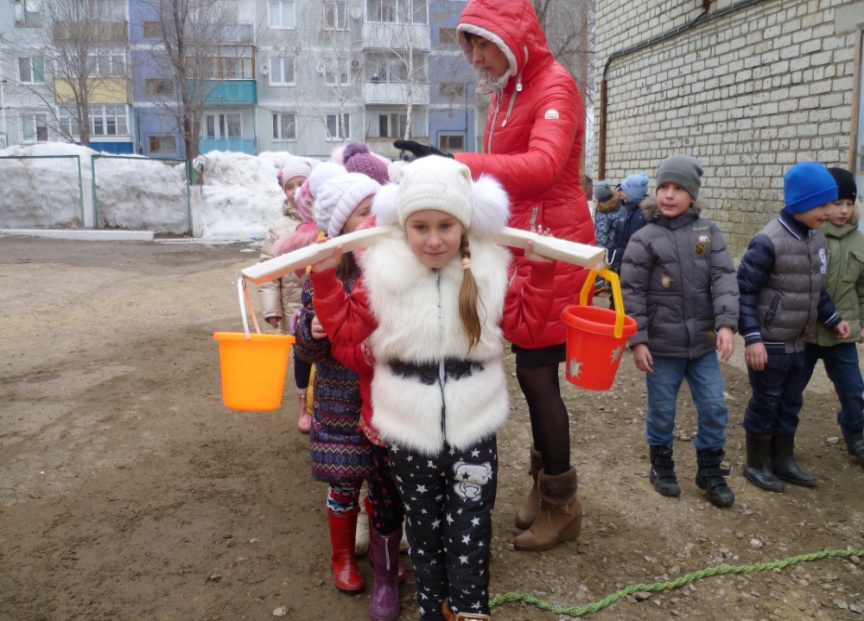 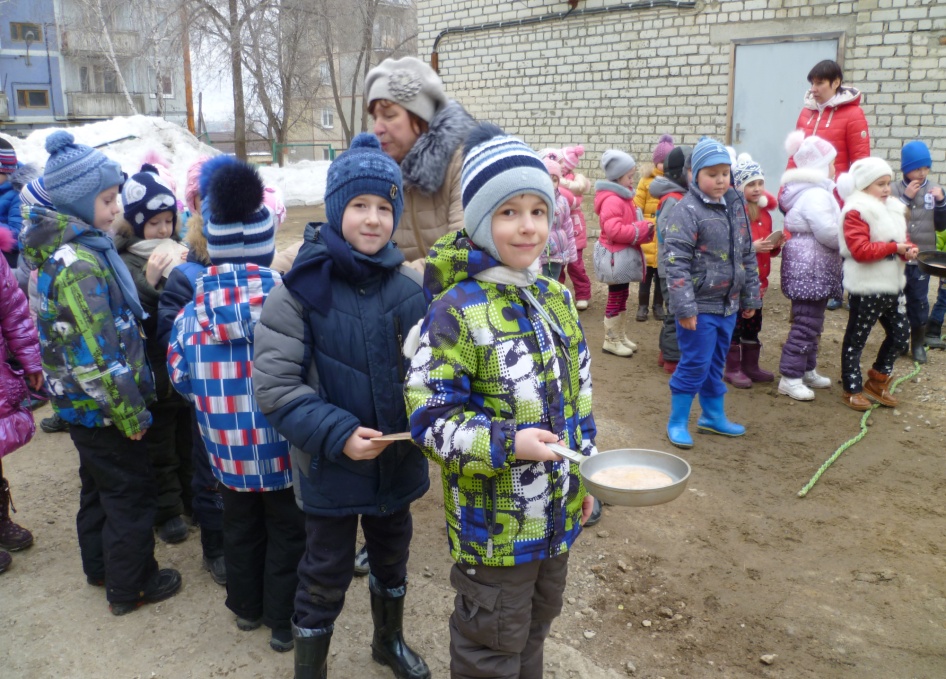 Скоморох 1:  - Вот и Масленица во двор въезжает, широкая во двор въезжает!                         А мы Масленицу ждали, киселя с молоком не хлебали.                         Масленица кривошейка, встретим тебя хорошенько.   Скоморох 2:    - Масленица бывает в конце февраля – начале марта. Она возвещает об                           окончании зимы и начале весны. Масленица великий праздник на Руси.                          Её празднуют в течение недели. Народ её отмечает шутками, играми,                           плясками. Кулачными боями. На Масленицу устраивают катание с                           ледяных гор, катание на тройках, сытные застолья, обязательно с                           блинами.  Скоморох 1:   -  1. Сколько дней длиться Масленица?                            2. Как называется первый день – (встреча)                                    3. Вторник  - заигрыш.  С этого дня начинались игры и развлечения.                            4. Среда – лакомка. В этот день стараются съесть больше сладостей.                            5. Четверг – разгул. Самый весёлый день.                            6. Пятница – тёщины вечёрки.                            7. Суббота – золовкины посиделки. За столом собиралась вся семья.                             8. Воскресенье – проводы.Скоморох 2:  -  А теперь пора прощаться с Масленицей. Проводим Масленицу,                       сожжём её и уйдут все печали, невзгоды и всё плохое. Сжигаем Масленицу.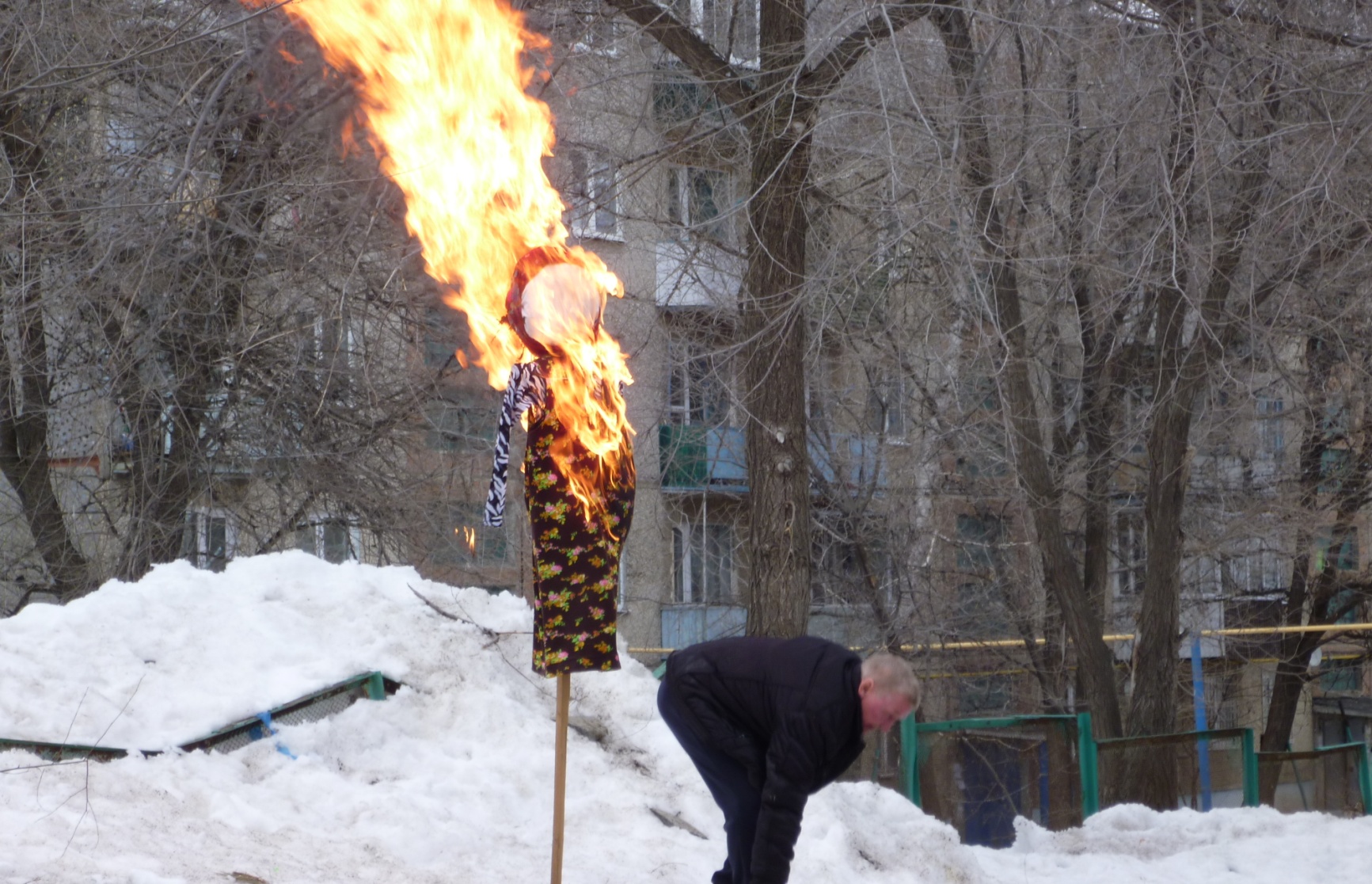 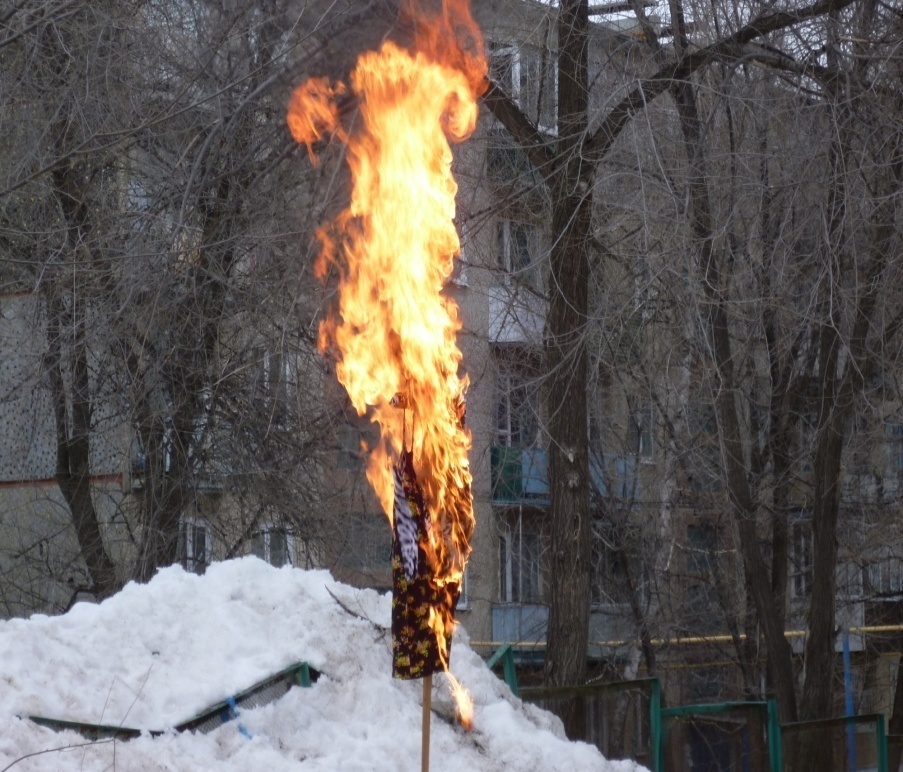 Скоморох 1:   - В среду все блины пекут, среду лакомкой зовут.                           Вы давно блинов не ели? Вы блиночков захотели?                           Напекли мы вам поесть сотен пять, а может шесть.                           Угощение на славу, а ребятам на забаву.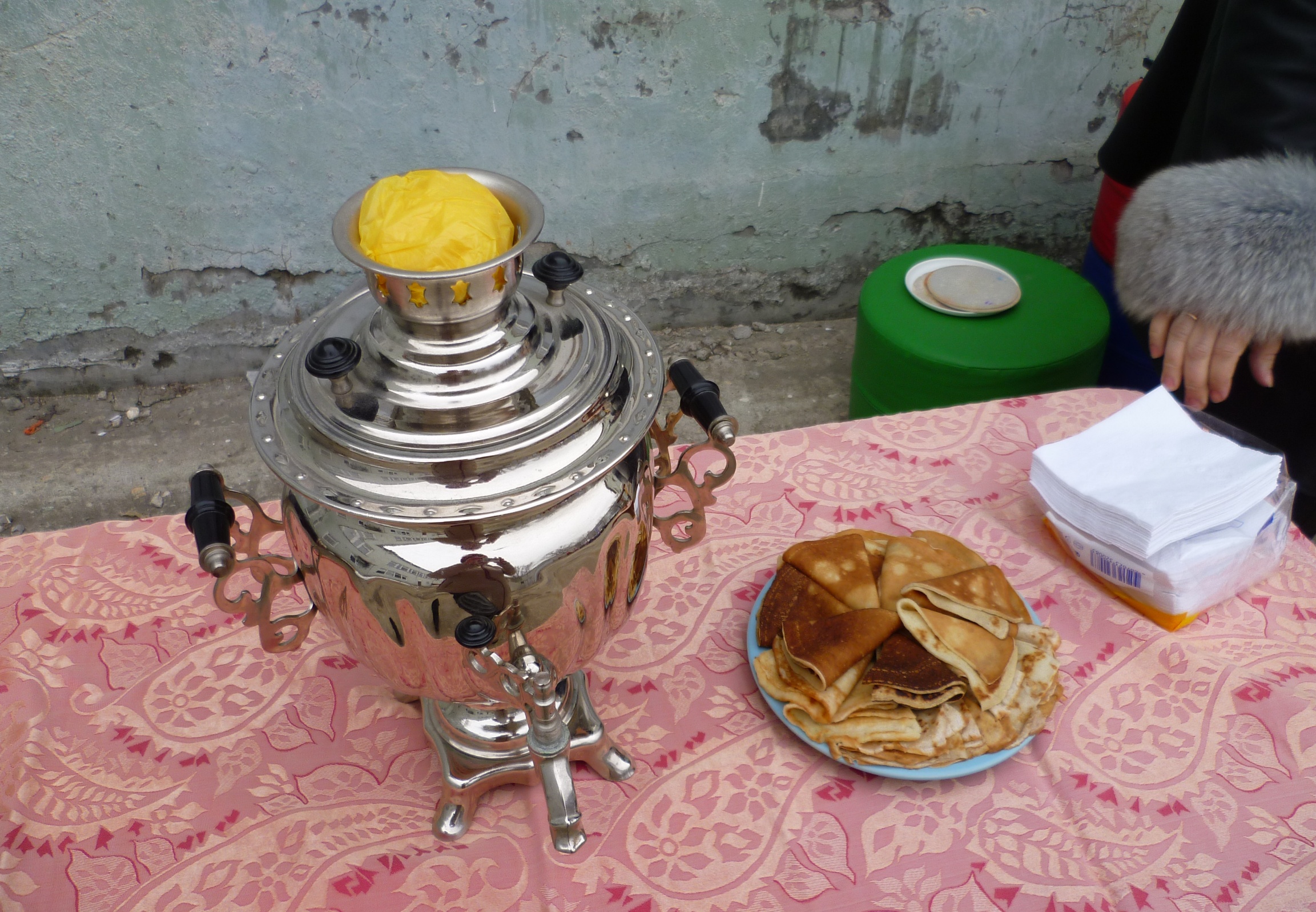 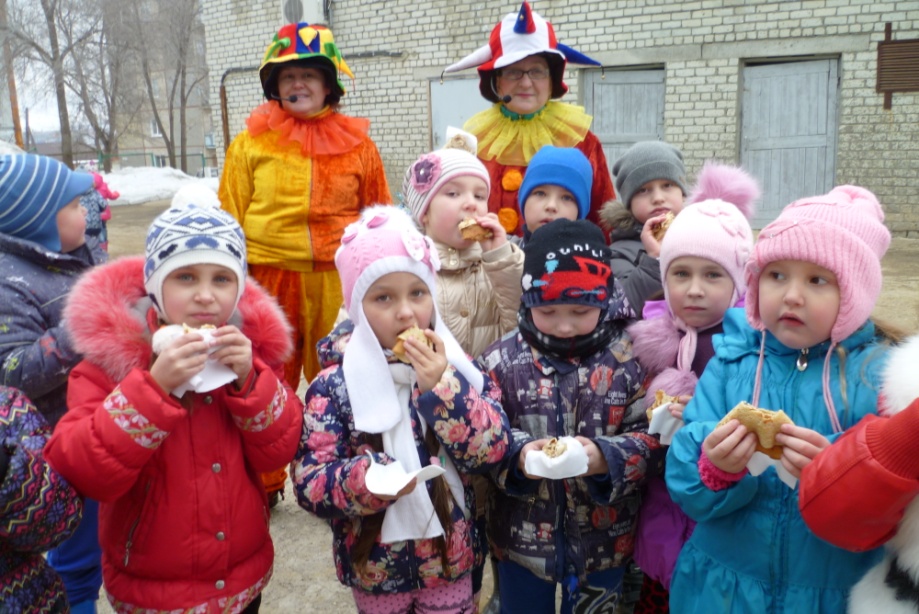                                                   Пляска «Барыня»В круг широкий становитесь,                                                  Дружно за руки беритесь.Будем петь, плясать, шутить.Грустных просим – уходить.Скоморох 2:   - Последний день Масленицы – воскресенье, его называют прощёное                            воскресенье. В этот день просят друг у друга прощенье: прощают                            обиды, забывают ссоры, признают свои ошибки, мирятся. Давайте и                                         мы по старому обычаю попросим друг у друга прощение, и в знак                            примирения  обнимемся.